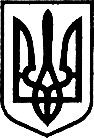                                                             УКРАЇНА   ПОДІЛЬСЬКА РАЙОННА в місті КИЄВІ ДЕРЖАВНА АДМІНІСТРАЦІЯ                                                 УПРАВЛІННЯ ОСВІТИПозашкільний навчальний заклад                                               Будинок дитячої творчостіКонтрактова пл., . Київ, 04070, тел. 0 (44) 425-32-88, факс 0 (44) 425-34-92, e-mail domikpodol@ukr.net, код ЄДРПОУ 22878157Шановні педагоги, батьківська громада!Інформуємо вас, що впродовж 2021 року за рахунок бюджетних асигнувань на забезпечення освітнього процесу та розвиток матеріально-технічної бази Будинку дитячої творчості надано наступні товарно-матеріальні цінності та інвентар:В.о. директора                             Ганна БАЛАЦЬКА№ з/пНайменування ТМЦОд. виміруКількістьСума, грн.Праска TEFALшт34975,92Екран на тринозішт11750,00Системний блокшт15200,00Магнітофон PHILIPSшт29180,00Акустична система JBLшт13600,00Мат шт12200,00Моніторшт12200,00Миші комп’ютерні шт4691,20Багатофункційний пристрій Фабрика друкушт16496,50Ламінатор ф. А3шт11690,00Ламінатор ф. А4шт11020,00Інтерактивні дошкашт123640,00Монтажний комплект для аудіо-візуального обладнанняшт14000,00Багатофункціональний пристрій Canonшт123999,00Платформа підйомна для інвалідів та осіб з обмеженими фізичними можливостямишт184600,00Проектор EPSONшт114899,00Акустична система Sound Kingшт17680,00Кріплення, монтажний комплектшт12260,00Акумуляторні батареї (4 шт.) із зарядним пристроємшт1650,00Диван 2-міснийшт649980,00Вішалка для одягу стаціонарнашт10700,00Вішалка на металокаркасішт89120,00Вогнегасники ВП-5(3)шт42400,00Пожежні рукавашт74200,00Вогнегасники ВП-3шт41200,00Кріплення для ВП-3шт272025,00Доводчики двернішт53970,00Діелектричні ботипари21400,00Діелектричні рукавиціпари 2820,00Охоронне обладнаннядля філії № 2 шт16608,95Термометр електронний Gammaшт5550,00Термометр безконтактнийшт1211856,00Опромінювач бактерицидний з лампоюшт107966,50Тонометр Gamma plusшт32865,00Аптечка медичнашт2254,40Пристрій для штучного диханняшт344,64Маска медичнашт22502250,00Лікигрн6710,63Туалетний папіршт4003100,00Щітка металевашт5515,00Швабра дерев’янашт352450,00Віник соргошт33660,00Мітла березова з держакомшт809600,00Граблі віялошт81160,00Лопата совкова шт3375,00Сапашт7560,00Лопата для снігу шт5875,00Відро квадратнешт12760,00Засіб для миття поверхонь л1704337,60Гель для праннял15479,15Гель для чищення та дезінфекції санвузлівл1056826,94Подовжувач шт51148,00Мережевий фільтр шт2300,00Халати робочішт204900,00Мило рідкел30918,00Засіб миючий для скла 0,5 лшт16920,00Шланг поливочнийшт1556,00Дозатори для антисептикушт52500,00Рукавички латексні та брезентовіпари2064687,32Канцтовари грн28120,74Флеш-накопичувачшт183217,32Папір офісний А4пачка403535,20